1 июня - День защиты детей   Только воплощение в жизньмечты детства может принести счастье.                                                                                                           Зигмунд ФрейдМеждународный день защиты детей учреждён решением конгресса Международной демократической федерации женщин и впервые отмечался в 1950 году. В Приморском крае на начало 2020 года численность детей составила 376.6 тыс. человек (возраст 0-17 лет), в том числе 193.3 тыс. мальчиков и 183.3 тыс. девочек. В городской местности проживало 285 тыс., в сельской - 91.6 тыс. детей. В общей численности населения края дети составляют 20%.В прошедшем 2020 году в крае появилось на свет 17975 младенцев (на 260 детей меньше, чем  в 2019 году). За четыре месяца текущего года родилось еще 4307 малышей. К сожалению, начиная с 2015 года, прослеживается устойчивая тенденция к снижению рождаемости в крае. Доля повторных рождений составила 63% всех родившихся. В связи с усилением мер социальной поддержки растет число многодетных семей. Доля младенцев, родившихся третьими и последующими, достигла 23% (в  2019 году – 21%). В Приморье в 2020 году родилось 214 двоен и 7 троен. Большинство женщин (58%) предпочитают становиться мамами в возрасте  от 25 до 34 лет.Забота о здоровье подрастающего поколения – одна из основных задач государства. Так по сравнению с 2019 годом почти на 15% уменьшилась численность заболевших детей в возрасте 0-14 лет. Снизилась заболеваемость по болезням органов пищеварения, по некоторым инфекционным и паразитарным болезням, болезням крови.На конец 2020 года численность детей, охваченных дошкольными образовательными услугами, составила 88.9 тыс. человек. В наши дни дошкольные образовательные учреждения должны соответствовать современным требованиям. В большинстве из них оборудован музыкальный (89%) и физкультурный (47%) залы; в 36 учреждениях функционировали закрытые бассейны, 25 – имели зимний сад.Кроме получения образования в детских садах и школах, наши дети занимались по дополнительным общеобразовательным программам. Это музыкальные и спортивные школы, школы искусств и др. В них занимались 238.4 тыс. детей в возрасте от 5 до 17 лет. Наиболее массовыми и популярными были художественно-эстетическое (86.5 тыс. детей) и спортивное направления (50.3 тыс. детей). На территории края в прошедшем году были построены дошкольные общеобразовательные организации на 845 мест; общеобразовательная школа на 220 ученических мест; музыкальная школа на 100 мест.За лето 2020 года, с учетом ограничений из-за пандемии коронавируса, поправили свое здоровье и отдохнули всего 16.4 тыс. школьников (в 2019 – 90.6 тыс. человек). Надеемся, что в этом году у наших детей будет полноценный отдых.Международный день защиты детей – это, прежде всего, напоминание нам взрослым о необходимости заботиться о детях, любить их и проводить с ними как можно больше времени. Для детей так важно наше внимание.Приморскстатhttp://primstat.gks.ruP25_mail@gks.ru8(423) 243-26-88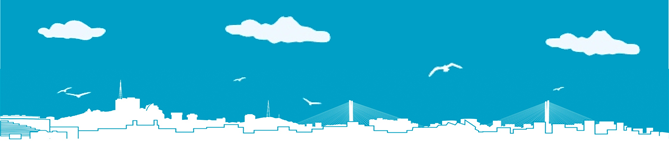 ФЕДЕРАЛЬНАЯ СЛУЖБА ГОСУДАРСТВЕННОЙ СТАТИСТИКИТЕРРИТОРИАЛЬНЫЙ ОРГАН ФЕДЕРАЛЬНОЙ СЛУЖБЫГОСУДАРСТВЕННОЙ СТАТИСТИКИ ПО ПРИМОРСКОМУ КРАЮПресс-релиз28.05.2021При использовании данных в публикацияхссылка на Приморскстат обязательна